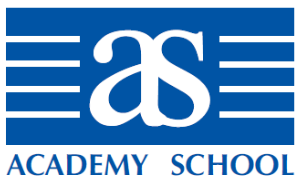 First Aid, Sickness at School and Administration of Medicines Policy General Statement of the School’s Duties The Academy School has a statutory responsibility to ensure appropriate provision of First Aid for pupils, staff and visitors, and to put procedures in place to meet this responsibility. This policy will be reviewed annually. First Aid and Sickness at School procedures are addressed in the induction process for new staff. Aims The aims of the policy are: To ensure that First Aid provision is available at all times while people are on the school premises and to pupils, staff and volunteers while off the premises during school activities and trips. To ensure that the school has the appropriate number of suitably trained people as Appointed Persons and First Aiders to meet the needs of the School and to maintain a record of that training. To provide relevant training and ensure monitoring of training needs. To provide sufficient and appropriate resources and facilities. To ensure that all staff are aware of First Aid procedures and their responsibilities under this policy. To ensure that all accidents are recorded, and, where appropriate, reported and investigated. To ensure the immediate welfare of pupils, staff and visitors who are taken ill at school. To ensure that any medicines which are required in school are safely and securely stored, handled and dispensed. Responsibilities as the employer, has overall responsibility for ensuring that there is adequate and appropriate equipment, facilities and trained personnel to deliver First Aid and temporary care for those who may be injured or become unwell on School Premises and for pupils, staff and volunteers engaged in School activities whilst off site. This responsibility is taken on by the HeadmasterThe Headmaster has responsibility for ensuring that there are adequate and appropriate First Aid equipment, facilities and appropriately qualified First Aid personnel available to the School and is responsible for ensuring that all staff and pupils are aware of, and have access to, this policy. The headmaster will regularly (at least annually) carry out a First Aid risk assessment and review the School's First Aid needs to ensure that the School's First Aid provision is adequate. The Headmaster is responsible for ensuring that staff have the appropriate and necessary First Aid training as required and that they have sufficient understanding, confidence and expertise in relation to First Aid. The Appointed Person will take charge when someone is injured or ill, look after the first aid equipment and restock it when needed but at least once every half term, ensure travelling first aid kits are stocked and in place for trips, ensure that an ambulance is summoned when appropriate and see that emergency details are to hand. The First Aiders will complete approved HSE training course (refreshed every 3 years), give immediate help to casualties with common injuries or illness and ensure that an ambulance or other medical help is called when required. All Staff will read and ensure they are fully conversant with this Policy and the procedures described within it. They must also understand that they are expected to use their best endeavours at all times, particularly in emergencies, to secure the welfare of the pupils at the school. First Aid Provision Most school staff have attended a basic First Aid course. The following members of staff have received additional training which is refreshed at least every three years. Appointed Person Bee Evans RGN.First Aiders Chloe SandarsSarah LomnitzerHelen AlisonGul TindallJos CunninghamThe names of First Aiders are displayed in the office. First Aid Kits The main First Aid box is in the School Office located in cottage 1, which is the designated room for the administration of First Aid. Additional First Aid kits for trips and outings are held in the School Office. Accident Procedure Pupils in need of First Aid will first go, be sent, or be taken (according to the age of the child and the severity of the injury) to the School Office. Off Site First Aid Any teacher taking any pupils off site will have a mobile, a First Aid kit and emergency phone numbers. Recording and Reporting Accidents All non-trivial accidents requiring First Aid are to be recorded, by the person who administered the First Aid, in the accident book in the office. Staff must ensure that the following information is given: The date, time and place of incident. The name (and form) of the injured or ill person. Details of their injury/illness and what first aid was given. What happened to the person immediately afterwards. Name and signature of the first aider or person dealing with the incident. The length of time we keep these records for is stipulated in the School’s Record Retention PolicyAccidents resulting in death or a major injury or preventing normal work for more than 3 days must be reported to the HSE under the RIDDOR regulations. Head Injuries Due to the small but significant risk of a head injury causing internal damage which may not be immediately apparent, teaching staff will be made aware of any child returning to class after a bump to the head, in order that they may monitor her. A ‘bumped head call’ or email is made to the parent of any pupil who has sustained a head injury, however minor.An accident form should be completed as well as a Head Injury observation form.If the child returns to school the following day then continued observation should take place in case of a delayed reaction.Hygiene and Infection Control Staff should take precautions to avoid infection and must follow basic hygiene procedures. Single use disposable (non latex) gloves are available and should be used. First Aid containers, where possible, are near to hand washing facilities. All dressings and wipes must also be disposed of in sanitary bins. Sickness at School Any child who is unwell must report to the School Office or teacher. Children must not telephone home to report feeling unwell as this may cause unnecessary alarm. The School Secretary in conjunction with the Headmaster or Teacher will decide whether or not the child is sufficiently unwell to remain in school and, if not, will arrange for the child to be fetched from the school. Any pupil, teacher or visitor who is unwell and needs to lie down should report to the School Secretary who will arrange for the Sick Room to be made available. Contact with Parents Parents will be informed of any significant injury or episode of illness either by email or telephone. In emergencies, every effort will be made to contact parents by telephone as soon as the ambulance service has been called. Where hospital treatment is required but it is not an emergency, parents will be contacted so they may take over responsibility for the pupil. In the event that parents cannot be contacted, a member of staff will accompany the pupil to hospital and remain with them until a parent can be contacted. Administration of Medicines All medicines and ointments brought to the school MUST be in their original container, clearly labelled with the pupil’s name and dosage, and be deposited in the School Office. The School Secretary will administer any medicines. Children who require use of asthma inhalers should have their inhalers with them at all times. A spare inhaler should also be deposited in the School Office. Epipens are also kept in the School Office, separately from other medicines, each labelled with the name of the child to whom it was prescribed. Bee is aware of the children who may require them and are trained in their use. Children may not provide medicines for each other. Parents are asked to inform the School about medical conditions affecting their children at the start of each academic year and to notify the School should there be any changes to their child’s condition or medical needs during the course of the year. All staff are made aware of this information, via a notice board in the Staff Room and the computerised pupil record system. This includes general allergies and food allergies and the appropriate action to take, including medical care plans.Monitoring and Review This policy will be reviewed as part of the School’s annual review of Health and Safety arrangements. COVID 19For the duration of the COVID 19 Pandemic the following additional procedures should be adopted.  If a child falls ill at school with COVID 19 symptoms he or she will be isolated and cared for by a designated member of staff wearing a mask, visa, gown and gloves.   Parents will be called immediately and in the case of high temperature paracetomol will be administered.  When the child is safely collected, the room shall be disinfected and sprayed.  Other children and staff that have been in the same class will be checked.  All equipment, clothing, masks etc will be disposed of in a suitable manner.  The incident will be recorded with a note of day, time, class and relevant others who could be at risk.Children feeling unwell or involved in accidents should be dealt with by the member of staff who is supervising at that time.  The member of staff should call the parents of the child directly for them to pick the child up.  A First Aid box will be kept in each classroom where children are being taught.  Children should only be sent to another member of staff when absolutely necessary.Reviewed and updated by Bee EvansAugust 2022